Written Method for Short and Long MultiplicationPlease complete whichever section that you are comfortable with.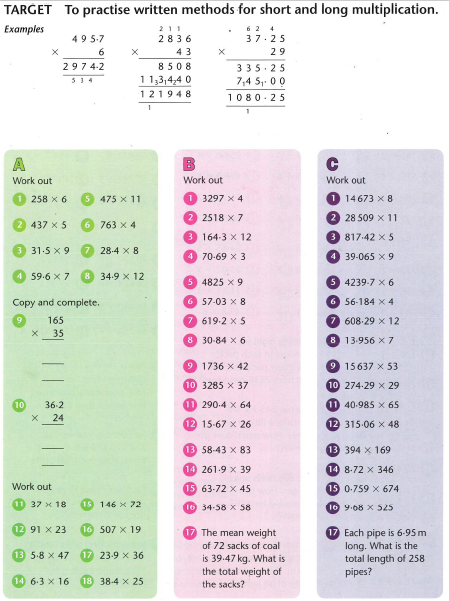 